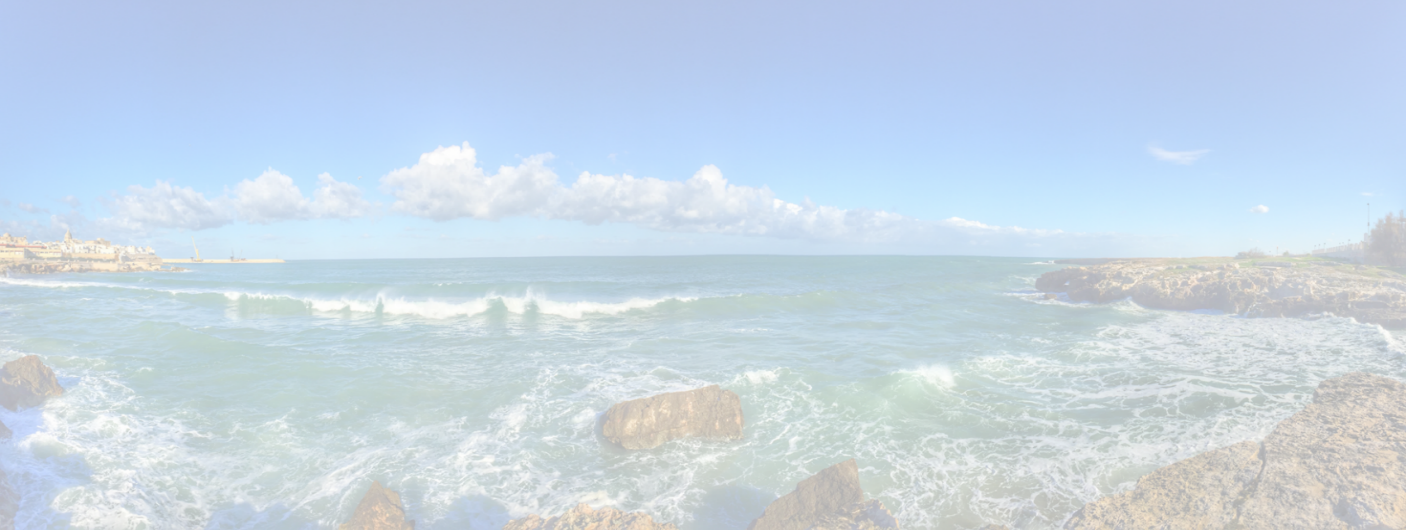 Business Plan<Company><Version/Date>Inhoudsopgave1	Samenvatting	31.	Visie en Missie	41.1	Visie van de Onderneming	41.2	Missie Statement	42.	Propositie	52.1	Trends en Ontwikkelingen	52.2	Klant Profiel	52.3	Probleem van Klant	52.4	Geboden Oplossing	53.	De ondernemer	63.1	Curriculum Vitae	63.2	Persoonlijke Kwaliteiten	63.3	Persoonlijke Motivatie (Drives)	64.	Markt	74.1	Beschrijving Markt	74.2	Ontwikkelingen Markt	74.3	Fasering	74.4	Concurrentie Analyse	74.5	Klant Benadering	74.6	Groei Motor	74.7	Prijs Strategie	75.	Organisatie	85.1	Juridische Structuur	85.2	Eigendomsverhouding	85.3	Interne Organisatie	86.	Juridisch	96.1	Octrooien/Patenten	96.2	Vergunningen	96.3	Wijzigingen Wetgeving	96.4	Toezicht	96.5	Compliance Functie	97.	Financieel	107.1	Jaarcijfers	107.2	Financiële Risico’s	107.3	Financiële Scenario’s	107.4	Waardering Onderneming	10Zie https://www.redharbour.nl/Business-Plan-NL/ voor een toelichting bij het invullen.SamenvattingVisie en MissieVisie van de OndernemingMissie StatementPropositieTrends en OntwikkelingenKlant ProfielProbleem van KlantGeboden OplossingDe ondernemerCurriculum VitaePersoonlijke KwaliteitenPersoonlijke Motivatie (Drives)MarktBeschrijving MarktOntwikkelingen MarktFaseringConcurrentie AnalyseKlant BenaderingGroei MotorPrijs StrategieOrganisatieJuridische StructuurEigendomsverhoudingInterne OrganisatieJuridischOctrooien/PatentenVergunningenWijzigingen WetgevingToezichtCompliance FunctieFinancieelJaarcijfersFinanciële Risico’sFinanciële Scenario’sWaardering Onderneming